​​ 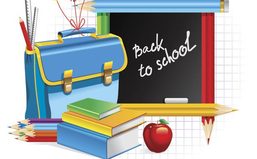 First Grade School Supply List   
2 Bottles of hand sanitizer 
2 Large boxes of Kleenex 
​2 Paper towel rolls 
2 Containers of Lysol disinfecting wipes 
1 Container of baby wipes 
3 Packs of pencils 
2 Boxes of crayons 
1 Box of colored pencils 
1 Pair of scissors 
1 Box of Ziploc bags (small or large) 
2 Packs of glue sticks 
1 Pair of scissors 
1 Pack of dry erase markers 
1 Pack of colored construction paper
2 Packs of computer paper 


Thank you, 
First Grade Team 